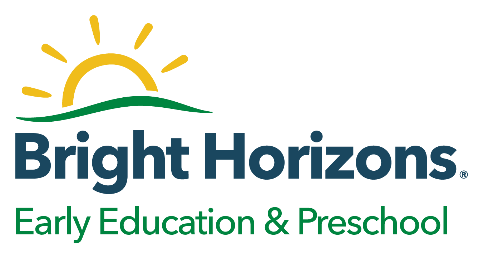 Bright Horizons Pembroke Fall Snack MenuMilk and water will be provided each day.Wednesdays are our center’s Pizza Day.Substitutions may be made based on product availability and freshness. If your child has any allergies or intolerances please let a member of the staff know. Updated 10/03/19AMPMMondayBran muffins w/ fruitWheat thins w/ cheese cubesTuesdayCinn. Raisin bagels w/ cream cheeseRaisin bread w/ fruitWednesdayPita w/ sunflower butter Rice cakes w/ jamThursdayCereal w/ milkGraham crackers w/ applesauceFridayYogurt w/ fruitVeggies w/ hummus or dressing